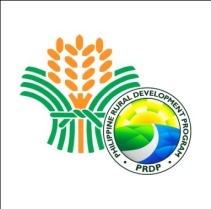 Republic of the PhilippinesDEPARTMENT OF AGRICULTUREPHILIPPINE RURAL Development PROJECTRegional Project Coordination Office IXDA-RESEARCH Complex, Sanito, Ipil, Zamboanga SibugayTel. No. (062)-333-2508The Philippine Rural Development Project (PRDP) under itsGeomapping and Good Governance (GGU) UnitIS NOW HIRINGONE (1)GEOGRAPHIC INFORMATION SYSTEM (GIS) DATA OFFICERJob Type			:    	Contract of ServiceMonthly Salary		:  	Php 40,000.00Official Station           	:  	PRDP-Regional Project Coordination Office – IX,                                                             DA-Research Complex, Sanito, Ipil, Zamboanga SibugayScope of Work	Creates maps and graphs, using GIS software and related equipment;Meets with users to define data needs, project requirements, required outputs, or to develop applications;Conducts research to locate and obtain existing databases; Gathers, analyzes, and integrates spatial data from staff and determine how best the information can be displayed using GIS;Compiles geographic data from a variety of sources including censuses, field observations, satellite imageries, aerial photographs, and existing maps; Analyzes spatial data for geographic statistics to incorporate into documents and reports;Designs and updates database, applying additional knowledge of spatial feature representations; Enters new map data through use of a digitizer or by direct input of coordinate information using the principles of cartography including coordinate systems, longitude, latitude, elevation, topography, and map scales; Analyzes geographic relationships among varying types of data; Prepares metadata and other documentations; Operates and maintains GIS system hardware, software, plotter, digitizer, color printer, and video camera; Moves, copies, deletes, and adds files, drawings, and maps to output reports in hard copy or electronic transfer; Presents information to users and answers questions; Retrieves stored maps; and,Maintains and complies with company’s established internal controls.Qualifications:BS degree or formal education in GIS is preferred. Formal Education in GIS. Degree in geography, natural resources, Computer Science or related field. Equivalent combination of education and experience or extensive professional experience as an advance GIS user will also be considered;Must have a high degree of computer literacy; strong proficiency in MS Windows, moderate to strong proficiency in MS PowerPoint is preferable;Minimum three (3) years of experience with the use, manipulation and processing of various GIS techniques; Must be familiar with databases for storing data, running queries, and creating reports;Exceptional written and verbal communication, presentation, and interpersonal skills;Superior initiative and the ability to work independently as well as in a team environment;Ability to explain complex concepts and tasks in understandable terms; and,Ability to develop productive relationships with customers, colleagues, and management.
Work Experience: Minimum of three (3) years experience in providing internal and external communications and administrative support; and,Minimum of one (1) year experience in working with a foreign-assisted project (FAP) or any development work is an advantage.Knowledge, Skills and Abilities:Knowledge of an operational environment;Knowledge of structural design;Knowledge of strength materials;Knowledge of materials testing and quality control and field density testing;Knowledge of GIS systems;Knowledge of today’s GIS standards and applications used in local, county, state, and federal agencies;Knowledge of basic mapping and cartographic concepts; mapping symbols and standards; GIS concepts, mathematical concepts, research methods, database design principles, basic graphic arts principles; customer service principles;Maintain proficiency in the use of ESRI ArcGIS skills;Ability to prioritize and organize, work well under stress, meet deadlines;Ability to be flexible and adapt to constant change;Ability to perform field work and travel when required; and,Strong interpersonal skills to assist and communicate with staff.Competencies:Teamwork: Works collaboratively with colleagues to achieve organizational goals; solicits input by genuinely valuing others’ ideas and expertise; is willing to learn from others; places team agenda before personal agenda; very good inter-personal skills and a demonstrated capacity to deal with colleagues and counterparts from different backgrounds, and proven ability to function in a multi-cultural and multi-ethnical environment with sensitivity and respect for diversity. Planning & Organizing: Based on the supervision received, develops clear goals that are consistent with agreed strategies; identifies priority activities and assignments with minimal supervision; adjusts priorities as required; allocates appropriate amount of time and resources for completing work; monitors and adjusts plans and actions as necessary; uses time efficiently. Technological Awareness: Keeps abreast of technology development; understands applicability and limitations of GIS technology to the work of the programme; understands satellite geospatial data commercial distribution and licensing systems; possesses good knowledge of technicalities of geographic information systems; shows willingness to learn new technology applications. Professionalism: Ability to identify issues analyzes and participates in the resolution of issues/problems. Ability to conduct data collection using various methods. Conceptual analytical and evaluative skills to conduct independent research and analysis, including familiarity with and experience in the use of various research sources, including electronic sources on the internet, intranet and other databases. Ability to apply judgment in the context of assignments given, plans own work and manages conflicting priorities. Is conscientious and efficient in meeting commitments, observing deadlines and achieving results; shows persistence when faced with difficult problems or challenges; remains calm in stressful situations. Takes responsibility for incorporating gender perspectives and ensuring the equal participation of women and men in all areas of work. Communication: Speaks and writes clearly and effectively; listens to others, correctly interprets messages from others and responds appropriately; asks questions to clarify, and exhibits interest in having two-way communication; tailors language, tone, style and format to match audience; demonstrates openness in sharing information and keeping people informed; strong interpersonal and communication skills including facilitation skills in training related activities.Interested applicants may submit application letter with resume and credentials not later than June 2, 2016 to:	CONSTANCIO G. ALAMA	Project Director          Department of Agriculture                                             PRDP-Regional Project Coordination Office IX                     DA-RESEARCH Complex, Sanito, Ipil, Zamboanga Sibugay